Autumn 1Autumn 1Autumn 2Spring 1Spring 1Spring 2Spring 2Summer 1Summer 1Summer 2Summer 2Year 7Unit 1: History SkillsWhat is History, Key historical terms, Historical conceptsUnit 2: Medieval Battle of Hastings, Castles, Feudal System, Harrying of the North, Domesday System, King John& the Magna Carta, Black Death, Peasants Revolt, Crime and Punishment in Medieval times.Unit 2: Medieval Battle of Hastings, Castles, Feudal System, Harrying of the North, Domesday System, King John& the Magna Carta, Black Death, Peasants Revolt, Crime and Punishment in Medieval times.Unit 3: The Tudors War of the Roses, Henry VII and the Battle of Bosworth, Henry VIII, Reformation, Dissolution of the Monasteries, Bloody Mary, Elizabeth I, Spanish Armada, Crime and Punishment in Tudor timesUnit 3: The Tudors War of the Roses, Henry VII and the Battle of Bosworth, Henry VIII, Reformation, Dissolution of the Monasteries, Bloody Mary, Elizabeth I, Spanish Armada, Crime and Punishment in Tudor timesUnit 3: The Tudors War of the Roses, Henry VII and the Battle of Bosworth, Henry VIII, Reformation, Dissolution of the Monasteries, Bloody Mary, Elizabeth I, Spanish Armada, Crime and Punishment in Tudor timesUnit 3: The Tudors War of the Roses, Henry VII and the Battle of Bosworth, Henry VIII, Reformation, Dissolution of the Monasteries, Bloody Mary, Elizabeth I, Spanish Armada, Crime and Punishment in Tudor timesUnit 4: The Stuarts &The English Civil WarJames I, Gunpowder Plot, Charles ICivil War causes, Weapons and Battles, Impact on Chester, Reasons for Parliamentarian victory. Unit 4: The Stuarts &The English Civil WarJames I, Gunpowder Plot, Charles ICivil War causes, Weapons and Battles, Impact on Chester, Reasons for Parliamentarian victory. Unit 5: The Protectorate and the Restoration Execution of King Charles I, Cromwell and the Puritans, Crime and Punishment,,Charles II, Return of the Plague, Causes of the Great Fire of London, Impact of the Great Fire of London. Unit 5: The Protectorate and the Restoration Execution of King Charles I, Cromwell and the Puritans, Crime and Punishment,,Charles II, Return of the Plague, Causes of the Great Fire of London, Impact of the Great Fire of London. Year 7AssessmentBaseline TestAssessmentExplain why the Normans won the Battle of Hasting? AssessmentExplain why the Normans won the Battle of Hasting? AssessmentExplain why Henry VIII broke away from the Church in Rome?AssessmentExplain why Henry VIII broke away from the Church in Rome?AssessmentExplain why Henry VIII broke away from the Church in Rome?AssessmentExplain why Henry VIII broke away from the Church in Rome?AssessmentWrite a narrative account of the English Civil War.AssessmentWrite a narrative account of the English Civil War.End of Year ExaminationKnowledge based examinationEnd of Year ExaminationKnowledge based examinationInclu-sion for AllVisual timelines and visuals of key concepts like the Feudal System. Glossary of accessible key terms and definitions in books with a test. Use of models / play dough to demonstrate castles and their featuresUse of topic checklists to promote organisationStoryboards and card sort to support extended writing on the Battle of Hastings. Metacognition techniques to clarify assessment criteria. Literacy focus: capital letters to promote spelling of key people and places. Literacy mats on Medieval topic availableTopic checklist to support organisation, self-scaffolding and for students with SEMH needsLearning recap (5 key points) at the start of each lesson to develop working memory. Guided reading activity to promote reading and analysis of source material. Topic recall quiz (pre teaching associated for targeted students) to develop working memory and exam technique  Visual timelines and visuals of key concepts like the Feudal System. Glossary of accessible key terms and definitions in books with a test. Use of models / play dough to demonstrate castles and their featuresUse of topic checklists to promote organisationStoryboards and card sort to support extended writing on the Battle of Hastings. Metacognition techniques to clarify assessment criteria. Literacy focus: capital letters to promote spelling of key people and places. Literacy mats on Medieval topic availableTopic checklist to support organisation, self-scaffolding and for students with SEMH needsLearning recap (5 key points) at the start of each lesson to develop working memory. Guided reading activity to promote reading and analysis of source material. Topic recall quiz (pre teaching associated for targeted students) to develop working memory and exam technique  Visual timelines and visuals of key concepts like the Feudal System. Glossary of accessible key terms and definitions in books with a test. Use of models / play dough to demonstrate castles and their featuresUse of topic checklists to promote organisationStoryboards and card sort to support extended writing on the Battle of Hastings. Metacognition techniques to clarify assessment criteria. Literacy focus: capital letters to promote spelling of key people and places. Literacy mats on Medieval topic availableTopic checklist to support organisation, self-scaffolding and for students with SEMH needsLearning recap (5 key points) at the start of each lesson to develop working memory. Guided reading activity to promote reading and analysis of source material. Topic recall quiz (pre teaching associated for targeted students) to develop working memory and exam technique  Visuals to demonstrate Tudor Family treeStoryboard to promote sequence of events of Battle of BosworthGlossary of accessible key terms and definitions in books with a test. Use of visual sources and clips to bring History alive (e.g. Spanish Armada)Use of topic checklists to promote organisationCard sort/coding of the differences between Catholic and Protestant Church.Metacognition techniques to clarify assessment criteria. Use of TA to work with SEND students as they prepare for the assessment. Promote spelling of Tudor specific words. Literacy mats on Tudor topic availableChoice of tasks promoted on topics such as Bloody MaryLearning recap (5 key points) at the start of each lesson to develop working memory. Guided reading activity to promote reading and analysis of source material. Topic recall quiz (pre teaching associated for targeted students) to develop working memory and exam technique  Visuals to demonstrate Tudor Family treeStoryboard to promote sequence of events of Battle of BosworthGlossary of accessible key terms and definitions in books with a test. Use of visual sources and clips to bring History alive (e.g. Spanish Armada)Use of topic checklists to promote organisationCard sort/coding of the differences between Catholic and Protestant Church.Metacognition techniques to clarify assessment criteria. Use of TA to work with SEND students as they prepare for the assessment. Promote spelling of Tudor specific words. Literacy mats on Tudor topic availableChoice of tasks promoted on topics such as Bloody MaryLearning recap (5 key points) at the start of each lesson to develop working memory. Guided reading activity to promote reading and analysis of source material. Topic recall quiz (pre teaching associated for targeted students) to develop working memory and exam technique  Visuals to demonstrate Tudor Family treeStoryboard to promote sequence of events of Battle of BosworthGlossary of accessible key terms and definitions in books with a test. Use of visual sources and clips to bring History alive (e.g. Spanish Armada)Use of topic checklists to promote organisationCard sort/coding of the differences between Catholic and Protestant Church.Metacognition techniques to clarify assessment criteria. Use of TA to work with SEND students as they prepare for the assessment. Promote spelling of Tudor specific words. Literacy mats on Tudor topic availableChoice of tasks promoted on topics such as Bloody MaryLearning recap (5 key points) at the start of each lesson to develop working memory. Guided reading activity to promote reading and analysis of source material. Topic recall quiz (pre teaching associated for targeted students) to develop working memory and exam technique  Visuals to demonstrate Tudor Family treeStoryboard to promote sequence of events of Battle of BosworthGlossary of accessible key terms and definitions in books with a test. Use of visual sources and clips to bring History alive (e.g. Spanish Armada)Use of topic checklists to promote organisationCard sort/coding of the differences between Catholic and Protestant Church.Metacognition techniques to clarify assessment criteria. Use of TA to work with SEND students as they prepare for the assessment. Promote spelling of Tudor specific words. Literacy mats on Tudor topic availableChoice of tasks promoted on topics such as Bloody MaryLearning recap (5 key points) at the start of each lesson to develop working memory. Guided reading activity to promote reading and analysis of source material. Topic recall quiz (pre teaching associated for targeted students) to develop working memory and exam technique  Use of visuals such as maps and illustrations to demonstrate aspects of the Civil War such as weaponry and battles. Glossary of accessible key terms and definitions in books with a test. Clips to bring History alive (e.g Cromwell clip of the execution)Use of topic checklists to promote organisationCard sort to prepare students for the assessment, grouping events into causes, events and consequencesMetacognition techniques to clarify assessment criteria. Use of TA to work with SEND students as they prepare for the assessment. Promote ambitious vocabulary to link the narrative account together. Literacy mats on Stuart topic availableChoice of tasks promoted on topics such as the Plague and the Great Fire of London. Topic checklist to support organisation, self-scaffolding and for students with SEMH needsLearning recap (5 key points) at the start of each lesson to develop working memory. Guided reading activity to promote reading and analysis of source material. Topic recall quiz (pre teaching associated for targeted students) to develop working memory and exam technique  Provide a checklist for project work Use of diary extracts to support literacy and empathy (ASD) on topics such as the Plague. Writing frames and model work to demonstrate good practiceUse of accessible yet challenging literature extract on life during this period. Use of visuals such as maps and illustrations to demonstrate aspects of the Civil War such as weaponry and battles. Glossary of accessible key terms and definitions in books with a test. Clips to bring History alive (e.g Cromwell clip of the execution)Use of topic checklists to promote organisationCard sort to prepare students for the assessment, grouping events into causes, events and consequencesMetacognition techniques to clarify assessment criteria. Use of TA to work with SEND students as they prepare for the assessment. Promote ambitious vocabulary to link the narrative account together. Literacy mats on Stuart topic availableChoice of tasks promoted on topics such as the Plague and the Great Fire of London. Topic checklist to support organisation, self-scaffolding and for students with SEMH needsLearning recap (5 key points) at the start of each lesson to develop working memory. Guided reading activity to promote reading and analysis of source material. Topic recall quiz (pre teaching associated for targeted students) to develop working memory and exam technique  Provide a checklist for project work Use of diary extracts to support literacy and empathy (ASD) on topics such as the Plague. Writing frames and model work to demonstrate good practiceUse of accessible yet challenging literature extract on life during this period. Use of visuals such as maps and illustrations to demonstrate aspects of the Civil War such as weaponry and battles. Glossary of accessible key terms and definitions in books with a test. Clips to bring History alive (e.g Cromwell clip of the execution)Use of topic checklists to promote organisationCard sort to prepare students for the assessment, grouping events into causes, events and consequencesMetacognition techniques to clarify assessment criteria. Use of TA to work with SEND students as they prepare for the assessment. Promote ambitious vocabulary to link the narrative account together. Literacy mats on Stuart topic availableChoice of tasks promoted on topics such as the Plague and the Great Fire of London. Topic checklist to support organisation, self-scaffolding and for students with SEMH needsLearning recap (5 key points) at the start of each lesson to develop working memory. Guided reading activity to promote reading and analysis of source material. Topic recall quiz (pre teaching associated for targeted students) to develop working memory and exam technique  Provide a checklist for project work Use of diary extracts to support literacy and empathy (ASD) on topics such as the Plague. Writing frames and model work to demonstrate good practiceUse of accessible yet challenging literature extract on life during this period. Use of visuals such as maps and illustrations to demonstrate aspects of the Civil War such as weaponry and battles. Glossary of accessible key terms and definitions in books with a test. Clips to bring History alive (e.g Cromwell clip of the execution)Use of topic checklists to promote organisationCard sort to prepare students for the assessment, grouping events into causes, events and consequencesMetacognition techniques to clarify assessment criteria. Use of TA to work with SEND students as they prepare for the assessment. Promote ambitious vocabulary to link the narrative account together. Literacy mats on Stuart topic availableChoice of tasks promoted on topics such as the Plague and the Great Fire of London. Topic checklist to support organisation, self-scaffolding and for students with SEMH needsLearning recap (5 key points) at the start of each lesson to develop working memory. Guided reading activity to promote reading and analysis of source material. Topic recall quiz (pre teaching associated for targeted students) to develop working memory and exam technique  Provide a checklist for project work Use of diary extracts to support literacy and empathy (ASD) on topics such as the Plague. Writing frames and model work to demonstrate good practiceUse of accessible yet challenging literature extract on life during this period. Catholic SocialTeaching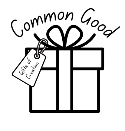 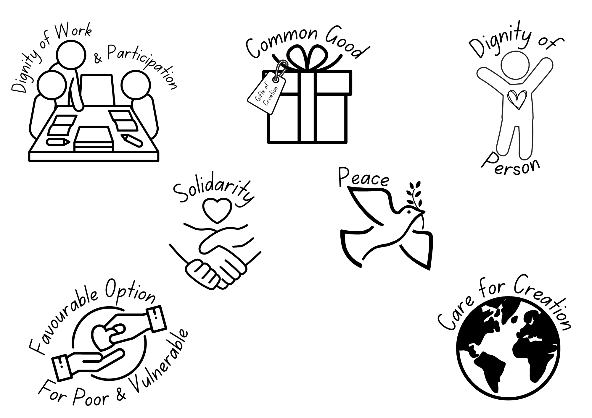 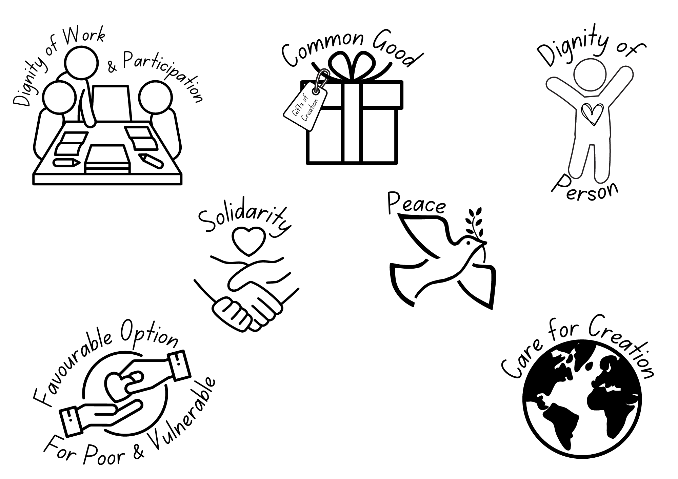 Year 8Unit 1: Living Conditions and Social Issues in 19th CenturyQueen Victoria, Industrial Revolution, Factory Reform, Living Conditions, Empire,  Slavery, Crime and Punishment in Victorian TimesUnit 1: Living Conditions and Social Issues in 19th CenturyQueen Victoria, Industrial Revolution, Factory Reform, Living Conditions, Empire,  Slavery, Crime and Punishment in Victorian TimesUnit 2: The SuffragettesWhy did women want the vote, Who were the Suffragettes, Ethnic Minority Suffragettes, Militancy, Terrorists or Protestors, Torturing of Women, Emily Davison, Women and WW1 Unit 2: The SuffragettesWhy did women want the vote, Who were the Suffragettes, Ethnic Minority Suffragettes, Militancy, Terrorists or Protestors, Torturing of Women, Emily Davison, Women and WW1 Unit 3: Events leading to World War 1Unit 4: World War 1Long term causes, Assassination of Franz Ferdinand, Causes of WW1, Schlieffen Plan, Failure of the Plan, WW1 Propaganda, Life in the Trenches, Christmas Day Truce, Battle of the Somme, Empire troops, Women in WW1, Conscientious Objectors, The use of animals during WW1, The end of WW1Unit 3: Events leading to World War 1Unit 4: World War 1Long term causes, Assassination of Franz Ferdinand, Causes of WW1, Schlieffen Plan, Failure of the Plan, WW1 Propaganda, Life in the Trenches, Christmas Day Truce, Battle of the Somme, Empire troops, Women in WW1, Conscientious Objectors, The use of animals during WW1, The end of WW1Unit 5: Events leading to World War 2Unit 6: World War 2The Treaty of Versailles, Impact of the Treaty, Adolf Hitler, Nazi Police State, Why did people vote for Hitler, Propaganda and censorship, Hitler’s foreign policy, Breaking the Treaty of Versailles, Appeasement, Other causes of WW2, Evacuation, The Blitz, Dunkirk, The Battle of Britain, Secret Agents, Conscription and Women, Home front, Contributions of Empire troops, Unit 5: Events leading to World War 2Unit 6: World War 2The Treaty of Versailles, Impact of the Treaty, Adolf Hitler, Nazi Police State, Why did people vote for Hitler, Propaganda and censorship, Hitler’s foreign policy, Breaking the Treaty of Versailles, Appeasement, Other causes of WW2, Evacuation, The Blitz, Dunkirk, The Battle of Britain, Secret Agents, Conscription and Women, Home front, Contributions of Empire troops, Unit 5: Events leading to World War 2Unit 6: World War 2The Treaty of Versailles, Impact of the Treaty, Adolf Hitler, Nazi Police State, Why did people vote for Hitler, Propaganda and censorship, Hitler’s foreign policy, Breaking the Treaty of Versailles, Appeasement, Other causes of WW2, Evacuation, The Blitz, Dunkirk, The Battle of Britain, Secret Agents, Conscription and Women, Home front, Contributions of Empire troops, Unit 5: Events leading to World War 2Unit 6: World War 2The Treaty of Versailles, Impact of the Treaty, Adolf Hitler, Nazi Police State, Why did people vote for Hitler, Propaganda and censorship, Hitler’s foreign policy, Breaking the Treaty of Versailles, Appeasement, Other causes of WW2, Evacuation, The Blitz, Dunkirk, The Battle of Britain, Secret Agents, Conscription and Women, Home front, Contributions of Empire troops, Unit 5: Events leading to World War 2Unit 6: World War 2The Treaty of Versailles, Impact of the Treaty, Adolf Hitler, Nazi Police State, Why did people vote for Hitler, Propaganda and censorship, Hitler’s foreign policy, Breaking the Treaty of Versailles, Appeasement, Other causes of WW2, Evacuation, The Blitz, Dunkirk, The Battle of Britain, Secret Agents, Conscription and Women, Home front, Contributions of Empire troops, Year 8AssessmentHow useful is source 1 for studying factory/living conditions in the 19th century? AssessmentHow useful is source 1 for studying factory/living conditions in the 19th century? AssessmentHow useful is source 1 for studying the suffragette movement?AssessmentHow useful is source 1 for studying the suffragette movement?AssessmentExplain why World War 1 broke out. (Two points given and students expected to use one additional)
AssessmentExplain why World War 1 broke out. (Two points given and students expected to use one additional)
AssessmentExplain why World War 1 broke out. (Two points given and students expected to use one additional)
End of Year ExaminationKnowledge based examinationEnd of Year ExaminationKnowledge based examinationEnd of Year ExaminationKnowledge based examinationEnd of Year ExaminationKnowledge based examinationInclusion for all Use of visuals and ICT to support understanding / imagination, especially on social and economic conditions in Victorian Britain. Glossary of accessible key terms and definitions in books with a test. Maps used to demonstrate EmpireCartoons and propaganda posters used as visualsUse of diary extracts and other primary source material to enhance empathy skills and to stimulate critical thinking of the provenance (AHD)Use of writing frames and model work used to prepare students for source analysis assessments. Metacognition techniques to clarify assessment criteria. Highlighting key words for dyslexic studentsChoice of activities to promote independence and levels of engagement. Shared reading opportunity for all in strategic groupsStructured tasks to analyse sourcesLearning recap (5 key points) at the start of each lesson to develop working memoryTask checklist using short, simple phrases to support independence and organisation of work – regular praise for task completionLinks to real examples of protest today and campaigns for equalityTopic checklist to support organisation, self-scaffolding and for students with SEMH needsTopic recall quiz (pre teaching associated for targeted students) to develop working memory and exam technique  Use of visuals and ICT to support understanding / imagination, especially on social and economic conditions in Victorian Britain. Glossary of accessible key terms and definitions in books with a test. Maps used to demonstrate EmpireCartoons and propaganda posters used as visualsUse of diary extracts and other primary source material to enhance empathy skills and to stimulate critical thinking of the provenance (AHD)Use of writing frames and model work used to prepare students for source analysis assessments. Metacognition techniques to clarify assessment criteria. Highlighting key words for dyslexic studentsChoice of activities to promote independence and levels of engagement. Shared reading opportunity for all in strategic groupsStructured tasks to analyse sourcesLearning recap (5 key points) at the start of each lesson to develop working memoryTask checklist using short, simple phrases to support independence and organisation of work – regular praise for task completionLinks to real examples of protest today and campaigns for equalityTopic checklist to support organisation, self-scaffolding and for students with SEMH needsTopic recall quiz (pre teaching associated for targeted students) to develop working memory and exam technique  Use of visuals and ICT to support understanding / imagination, especially on social and economic conditions in Victorian Britain. Glossary of accessible key terms and definitions in books with a test. Maps used to demonstrate EmpireCartoons and propaganda posters used as visualsUse of diary extracts and other primary source material to enhance empathy skills and to stimulate critical thinking of the provenance (AHD)Use of writing frames and model work used to prepare students for source analysis assessments. Metacognition techniques to clarify assessment criteria. Highlighting key words for dyslexic studentsChoice of activities to promote independence and levels of engagement. Shared reading opportunity for all in strategic groupsStructured tasks to analyse sourcesLearning recap (5 key points) at the start of each lesson to develop working memoryTask checklist using short, simple phrases to support independence and organisation of work – regular praise for task completionLinks to real examples of protest today and campaigns for equalityTopic checklist to support organisation, self-scaffolding and for students with SEMH needsTopic recall quiz (pre teaching associated for targeted students) to develop working memory and exam technique  Use of visuals and ICT to support understanding / imagination, especially on social and economic conditions in Victorian Britain. Glossary of accessible key terms and definitions in books with a test. Maps used to demonstrate EmpireCartoons and propaganda posters used as visualsUse of diary extracts and other primary source material to enhance empathy skills and to stimulate critical thinking of the provenance (AHD)Use of writing frames and model work used to prepare students for source analysis assessments. Metacognition techniques to clarify assessment criteria. Highlighting key words for dyslexic studentsChoice of activities to promote independence and levels of engagement. Shared reading opportunity for all in strategic groupsStructured tasks to analyse sourcesLearning recap (5 key points) at the start of each lesson to develop working memoryTask checklist using short, simple phrases to support independence and organisation of work – regular praise for task completionLinks to real examples of protest today and campaigns for equalityTopic checklist to support organisation, self-scaffolding and for students with SEMH needsTopic recall quiz (pre teaching associated for targeted students) to develop working memory and exam technique  Use of visuals, models and ICT to show features of a Trench Maps used to visually demonstrate alliances. Storyboard or timelines to promote sequences of events, e.g. causes of war. Glossary of accessible key terms and definitions in books with a test. Use of diary extracts to enhance empathy skills (AHD)Clear, guided task lists for research tasks such as research into trench conditions. Use of topic checklists to promote organisationVisual sources used to demonstrate propaganda and censorship. Metacognition techniques to clarify assessment criteria. Use writing frames to assist extended writing tasks. Use of TA to work with SEND students as they prepare for the assessment. Spelling and definition test of tier three words. Literacy mats on WW1 topic available- to be used in lessons for SEND students. Shared reading opportunities- for example the extract from War Horse. Choice of task presentation to develop key skills and confidence in presentation methodVerbal presentation opportunity to develop listening and communication skills (Dragon’s Den weapons lesson)Topic checklist to support organisation, self-scaffolding and for students with SEMH needsLearning recap (5 key points) at the start of each lesson to develop working memory. Task checklist using short, simple phrases to support independence and organisation of work – regular praise for task completionGuided reading activity to promote reading and analysis of source material. Topic recall quiz (pre teaching associated for targeted students) to develop working memory and exam technique  Use of visuals, models and ICT to show features of a Trench Maps used to visually demonstrate alliances. Storyboard or timelines to promote sequences of events, e.g. causes of war. Glossary of accessible key terms and definitions in books with a test. Use of diary extracts to enhance empathy skills (AHD)Clear, guided task lists for research tasks such as research into trench conditions. Use of topic checklists to promote organisationVisual sources used to demonstrate propaganda and censorship. Metacognition techniques to clarify assessment criteria. Use writing frames to assist extended writing tasks. Use of TA to work with SEND students as they prepare for the assessment. Spelling and definition test of tier three words. Literacy mats on WW1 topic available- to be used in lessons for SEND students. Shared reading opportunities- for example the extract from War Horse. Choice of task presentation to develop key skills and confidence in presentation methodVerbal presentation opportunity to develop listening and communication skills (Dragon’s Den weapons lesson)Topic checklist to support organisation, self-scaffolding and for students with SEMH needsLearning recap (5 key points) at the start of each lesson to develop working memory. Task checklist using short, simple phrases to support independence and organisation of work – regular praise for task completionGuided reading activity to promote reading and analysis of source material. Topic recall quiz (pre teaching associated for targeted students) to develop working memory and exam technique  Use of visuals, models and ICT to show features of a Trench Maps used to visually demonstrate alliances. Storyboard or timelines to promote sequences of events, e.g. causes of war. Glossary of accessible key terms and definitions in books with a test. Use of diary extracts to enhance empathy skills (AHD)Clear, guided task lists for research tasks such as research into trench conditions. Use of topic checklists to promote organisationVisual sources used to demonstrate propaganda and censorship. Metacognition techniques to clarify assessment criteria. Use writing frames to assist extended writing tasks. Use of TA to work with SEND students as they prepare for the assessment. Spelling and definition test of tier three words. Literacy mats on WW1 topic available- to be used in lessons for SEND students. Shared reading opportunities- for example the extract from War Horse. Choice of task presentation to develop key skills and confidence in presentation methodVerbal presentation opportunity to develop listening and communication skills (Dragon’s Den weapons lesson)Topic checklist to support organisation, self-scaffolding and for students with SEMH needsLearning recap (5 key points) at the start of each lesson to develop working memory. Task checklist using short, simple phrases to support independence and organisation of work – regular praise for task completionGuided reading activity to promote reading and analysis of source material. Topic recall quiz (pre teaching associated for targeted students) to develop working memory and exam technique  Visuals and maps to support Treaty of Versailles and Dunkirk. Storyboard or timelines to promote sequences of events, e.g. causes of war. Choice of activities to promote independence and levels of engagement. Glossary of accessible key terms and definitions in books with a test. Use of diary extracts to enhance empathy skills on evacuation (AHD)Clear, guided task lists for research tasks such as causes of World War Two. Use of topic checklists to promote organisationVisual sources used to demonstrate propaganda and censorship. Metacognition techniques to clarify assessment criteria. Use writing frames to assist extended writing tasks. Use of TA to work with SEND students as they prepare for the assessment. Spelling and definition test of tier three words. Literacy mats on WW2 topic available- to be used in lessons for SEND students. Shared reading opportunities- for example EvacueesChoice of task presentation to develop key skills and confidence in presentation methodVerbal /group presentation opportunity to develop listening and communication skills (Home Front lessons)Task checklist using short, simple phrases to support independence and organisation of work – regular praise for task completionTopic checklist to support organisation, self-scaffolding and for students with SEMH needsLearning recap (5 key points) at the start of each lesson to develop working memory. Guided reading activity to promote reading and analysis of source material. Topic recall quiz (pre teaching associated for targeted students) to develop working memory and exam technique  Visuals and maps to support Treaty of Versailles and Dunkirk. Storyboard or timelines to promote sequences of events, e.g. causes of war. Choice of activities to promote independence and levels of engagement. Glossary of accessible key terms and definitions in books with a test. Use of diary extracts to enhance empathy skills on evacuation (AHD)Clear, guided task lists for research tasks such as causes of World War Two. Use of topic checklists to promote organisationVisual sources used to demonstrate propaganda and censorship. Metacognition techniques to clarify assessment criteria. Use writing frames to assist extended writing tasks. Use of TA to work with SEND students as they prepare for the assessment. Spelling and definition test of tier three words. Literacy mats on WW2 topic available- to be used in lessons for SEND students. Shared reading opportunities- for example EvacueesChoice of task presentation to develop key skills and confidence in presentation methodVerbal /group presentation opportunity to develop listening and communication skills (Home Front lessons)Task checklist using short, simple phrases to support independence and organisation of work – regular praise for task completionTopic checklist to support organisation, self-scaffolding and for students with SEMH needsLearning recap (5 key points) at the start of each lesson to develop working memory. Guided reading activity to promote reading and analysis of source material. Topic recall quiz (pre teaching associated for targeted students) to develop working memory and exam technique  Visuals and maps to support Treaty of Versailles and Dunkirk. Storyboard or timelines to promote sequences of events, e.g. causes of war. Choice of activities to promote independence and levels of engagement. Glossary of accessible key terms and definitions in books with a test. Use of diary extracts to enhance empathy skills on evacuation (AHD)Clear, guided task lists for research tasks such as causes of World War Two. Use of topic checklists to promote organisationVisual sources used to demonstrate propaganda and censorship. Metacognition techniques to clarify assessment criteria. Use writing frames to assist extended writing tasks. Use of TA to work with SEND students as they prepare for the assessment. Spelling and definition test of tier three words. Literacy mats on WW2 topic available- to be used in lessons for SEND students. Shared reading opportunities- for example EvacueesChoice of task presentation to develop key skills and confidence in presentation methodVerbal /group presentation opportunity to develop listening and communication skills (Home Front lessons)Task checklist using short, simple phrases to support independence and organisation of work – regular praise for task completionTopic checklist to support organisation, self-scaffolding and for students with SEMH needsLearning recap (5 key points) at the start of each lesson to develop working memory. Guided reading activity to promote reading and analysis of source material. Topic recall quiz (pre teaching associated for targeted students) to develop working memory and exam technique  Visuals and maps to support Treaty of Versailles and Dunkirk. Storyboard or timelines to promote sequences of events, e.g. causes of war. Choice of activities to promote independence and levels of engagement. Glossary of accessible key terms and definitions in books with a test. Use of diary extracts to enhance empathy skills on evacuation (AHD)Clear, guided task lists for research tasks such as causes of World War Two. Use of topic checklists to promote organisationVisual sources used to demonstrate propaganda and censorship. Metacognition techniques to clarify assessment criteria. Use writing frames to assist extended writing tasks. Use of TA to work with SEND students as they prepare for the assessment. Spelling and definition test of tier three words. Literacy mats on WW2 topic available- to be used in lessons for SEND students. Shared reading opportunities- for example EvacueesChoice of task presentation to develop key skills and confidence in presentation methodVerbal /group presentation opportunity to develop listening and communication skills (Home Front lessons)Task checklist using short, simple phrases to support independence and organisation of work – regular praise for task completionTopic checklist to support organisation, self-scaffolding and for students with SEMH needsLearning recap (5 key points) at the start of each lesson to develop working memory. Guided reading activity to promote reading and analysis of source material. Topic recall quiz (pre teaching associated for targeted students) to develop working memory and exam technique  CST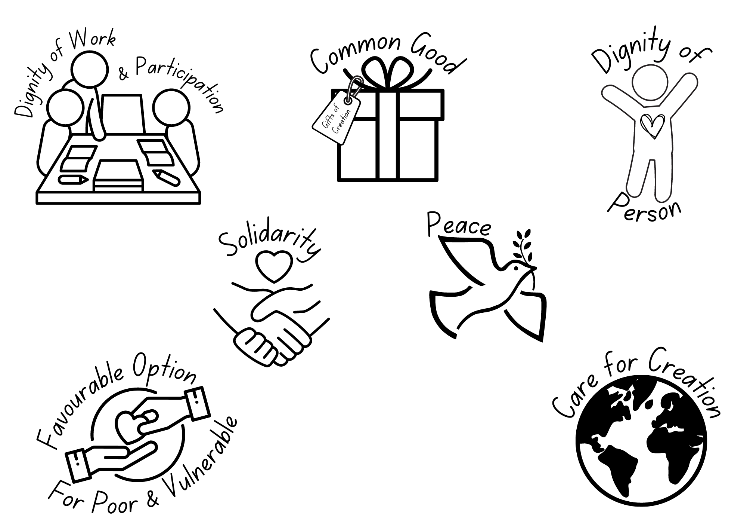 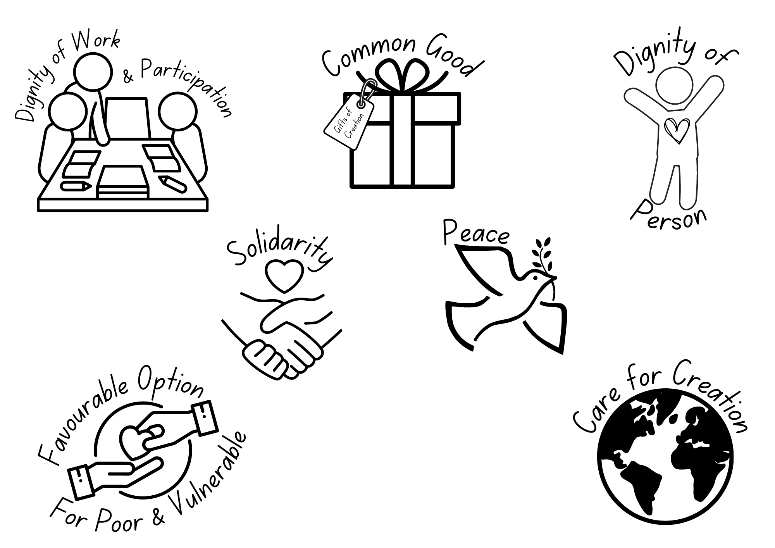 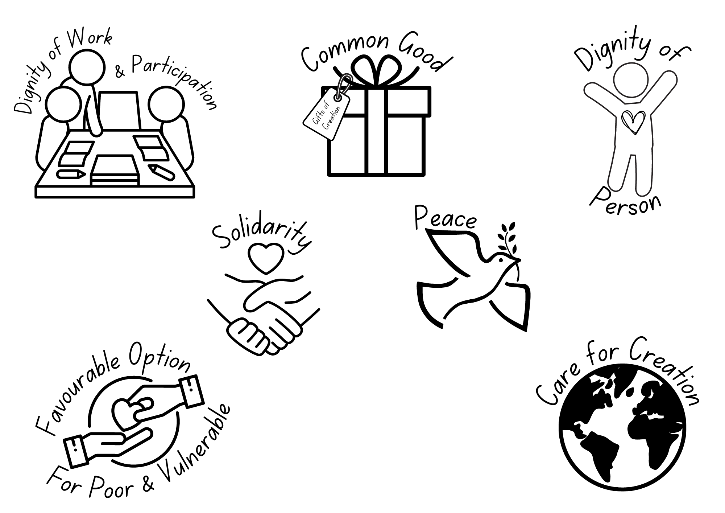 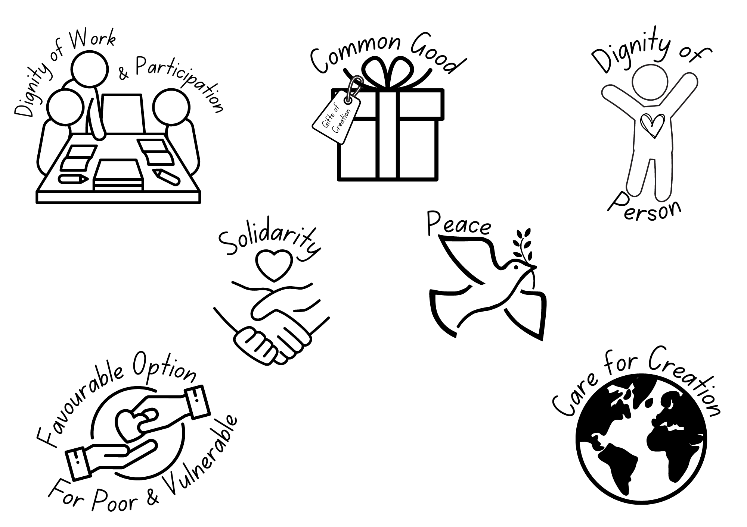 Year 9Unit 1: The HolocaustPre-War Jewish Life, Nazi party and Anti-Jewish laws, Anti-Semitism, Who were the Nazis, Kristallnacht, Life in the Ghetto, The Wannsee Conference, Life in Auschwitz, Kindertransport, Who resisted the Nazis, SchindlerUnit 1: The HolocaustPre-War Jewish Life, Nazi party and Anti-Jewish laws, Anti-Semitism, Who were the Nazis, Kristallnacht, Life in the Ghetto, The Wannsee Conference, Life in Auschwitz, Kindertransport, Who resisted the Nazis, SchindlerUnit 2: Black History in the USAUS History: History of Slavery in North America, Civil War,  Emancipation,  Segregation Laws, Civil Rights Movement, roles of Martin Luther King and Malcolm X, achievements and failures by 1968, campaigns and protests in recent times.Recent events and debates: Black Lives Matter campaigns in US and UK, debates on removal of statuesUnit 2: Black History in the USAUS History: History of Slavery in North America, Civil War,  Emancipation,  Segregation Laws, Civil Rights Movement, roles of Martin Luther King and Malcolm X, achievements and failures by 1968, campaigns and protests in recent times.Recent events and debates: Black Lives Matter campaigns in US and UK, debates on removal of statuesUnit 3: The USA 1919-45Causes of the American boom, features of the boom, The liberation of women (flappers), Prohibition, Monkey Trial, immigration including the Sacco and Vanzetti Trial, Causes of the Wall Street Crash, life in the depression, the election of Roosevelt and the New Deal, Pearl Harbour, Dropping the Atom BombUnit 3: The USA 1919-45Causes of the American boom, features of the boom, The liberation of women (flappers), Prohibition, Monkey Trial, immigration including the Sacco and Vanzetti Trial, Causes of the Wall Street Crash, life in the depression, the election of Roosevelt and the New Deal, Pearl Harbour, Dropping the Atom BombUnit 3: The USA 1919-45Causes of the American boom, features of the boom, The liberation of women (flappers), Prohibition, Monkey Trial, immigration including the Sacco and Vanzetti Trial, Causes of the Wall Street Crash, life in the depression, the election of Roosevelt and the New Deal, Pearl Harbour, Dropping the Atom BombUnit 4: Aspects of the Cold WarThe Cold War: Capitalism and Communism, Why did the Cold War startKey events:  Cuban Missile Crisis, Berlin Wall construction and fall. Case Study: The Vietnam War: US involvement, Guerrilla Warfare, US Tactics, My Lai, Media, Protest Movements, US withdrawalUnit 5: Jack the RipperWhat was life like in Whitechapel, Why has Jack the Ripper never been identified, Impact of the murders on UK societyUnit 5: Jack the RipperWhat was life like in Whitechapel, Why has Jack the Ripper never been identified, Impact of the murders on UK societyUnit 5: Jack the RipperWhat was life like in Whitechapel, Why has Jack the Ripper never been identified, Impact of the murders on UK societyYear 9Assessment How useful is source A in studying life in the ghettos? OR How useful is Source A for studying life in the concentration camps?Assessment How useful is source A in studying life in the ghettos? OR How useful is Source A for studying life in the concentration camps?AssessmentExplain why there was progress in the Civil Rights Movement in the 1950s/60s?AssessmentExplain why there was progress in the Civil Rights Movement in the 1950s/60s?AssessmentGive 2 consequences of the Wall Street CrashAssessmentGive 2 consequences of the Wall Street CrashAssessmentGive 2 consequences of the Wall Street CrashAssessment‘Media pressure was the main reason why the USA withdrew from the Vietnam War’. How far do you agree? Explain your answer.End of Year ExaminationEnd of Year ExaminationEnd of Year ExaminationInclusion for all Visuals of anti-semitismGlossary of key terms and  test Timeline of anti-Semitism. ,Diary extracts and primary source material to enhance empathy skills of persecution to stimulate critical thinking of the provenance (AHD)Writing frames and model work used Metacognition techniques to clarify assessment criteria. Highlighting key words for dyslexic studentsChoice of activities to promote independence & engagement. Structured tasks to analyse sourcesLearning recap to develop working memoryTopic checklist Topic recall quiz Visuals of anti-semitismGlossary of key terms and  test Timeline of anti-Semitism. ,Diary extracts and primary source material to enhance empathy skills of persecution to stimulate critical thinking of the provenance (AHD)Writing frames and model work used Metacognition techniques to clarify assessment criteria. Highlighting key words for dyslexic studentsChoice of activities to promote independence & engagement. Structured tasks to analyse sourcesLearning recap to develop working memoryTopic checklist Topic recall quiz Visuals e.g. interactive Triangular trade route and images of 1920s boomStoryboard or timelines to promote sequences of events, e.g. Civil Rights Movement Glossary of accessible key terms and definitions in books with a test. Use of characters to enhance empathy skills for Alphabet agencies (AHD)Grids used to support research into Black Achievements in the 20th century and life during the Depression. Use of topic checklists to promote organisation. Metacognition techniques to clarify assessment criteria. Use writing frames to assist extended writing tasks. Use of TA to work with SEND students as they prepare for the assessment. Spelling and definition test of tier three words. Literacy mats on unit 2 and 3 topic available- to be used in lessons for SEND students. Shared reading opportunities- for example extract from Grapes of WrathChoice of task presentation to develop key skills and confidence in presentation methodTopic checklist to support organisation, self-scaffolding and for students with SEMH needsLearning recap (5 key points) at the start of each lesson to develop working memory. Task checklist using short, simple phrases to support independence and organisation of work – regular Praise for task completionGuided reading activity to promote reading and analysis of source material of Al CaponeTopic recall quiz (pre teaching associated for targeted students) to develop working memory and exam technique  Visuals e.g. interactive Triangular trade route and images of 1920s boomStoryboard or timelines to promote sequences of events, e.g. Civil Rights Movement Glossary of accessible key terms and definitions in books with a test. Use of characters to enhance empathy skills for Alphabet agencies (AHD)Grids used to support research into Black Achievements in the 20th century and life during the Depression. Use of topic checklists to promote organisation. Metacognition techniques to clarify assessment criteria. Use writing frames to assist extended writing tasks. Use of TA to work with SEND students as they prepare for the assessment. Spelling and definition test of tier three words. Literacy mats on unit 2 and 3 topic available- to be used in lessons for SEND students. Shared reading opportunities- for example extract from Grapes of WrathChoice of task presentation to develop key skills and confidence in presentation methodTopic checklist to support organisation, self-scaffolding and for students with SEMH needsLearning recap (5 key points) at the start of each lesson to develop working memory. Task checklist using short, simple phrases to support independence and organisation of work – regular Praise for task completionGuided reading activity to promote reading and analysis of source material of Al CaponeTopic recall quiz (pre teaching associated for targeted students) to develop working memory and exam technique  Visuals e.g. interactive Triangular trade route and images of 1920s boomStoryboard or timelines to promote sequences of events, e.g. Civil Rights Movement Glossary of accessible key terms and definitions in books with a test. Use of characters to enhance empathy skills for Alphabet agencies (AHD)Grids used to support research into Black Achievements in the 20th century and life during the Depression. Use of topic checklists to promote organisation. Metacognition techniques to clarify assessment criteria. Use writing frames to assist extended writing tasks. Use of TA to work with SEND students as they prepare for the assessment. Spelling and definition test of tier three words. Literacy mats on unit 2 and 3 topic available- to be used in lessons for SEND students. Shared reading opportunities- for example extract from Grapes of WrathChoice of task presentation to develop key skills and confidence in presentation methodTopic checklist to support organisation, self-scaffolding and for students with SEMH needsLearning recap (5 key points) at the start of each lesson to develop working memory. Task checklist using short, simple phrases to support independence and organisation of work – regular Praise for task completionGuided reading activity to promote reading and analysis of source material of Al CaponeTopic recall quiz (pre teaching associated for targeted students) to develop working memory and exam technique  Visuals e.g. interactive Triangular trade route and images of 1920s boomStoryboard or timelines to promote sequences of events, e.g. Civil Rights Movement Glossary of accessible key terms and definitions in books with a test. Use of characters to enhance empathy skills for Alphabet agencies (AHD)Grids used to support research into Black Achievements in the 20th century and life during the Depression. Use of topic checklists to promote organisation. Metacognition techniques to clarify assessment criteria. Use writing frames to assist extended writing tasks. Use of TA to work with SEND students as they prepare for the assessment. Spelling and definition test of tier three words. Literacy mats on unit 2 and 3 topic available- to be used in lessons for SEND students. Shared reading opportunities- for example extract from Grapes of WrathChoice of task presentation to develop key skills and confidence in presentation methodTopic checklist to support organisation, self-scaffolding and for students with SEMH needsLearning recap (5 key points) at the start of each lesson to develop working memory. Task checklist using short, simple phrases to support independence and organisation of work – regular Praise for task completionGuided reading activity to promote reading and analysis of source material of Al CaponeTopic recall quiz (pre teaching associated for targeted students) to develop working memory and exam technique  Visuals e.g. interactive Triangular trade route and images of 1920s boomStoryboard or timelines to promote sequences of events, e.g. Civil Rights Movement Glossary of accessible key terms and definitions in books with a test. Use of characters to enhance empathy skills for Alphabet agencies (AHD)Grids used to support research into Black Achievements in the 20th century and life during the Depression. Use of topic checklists to promote organisation. Metacognition techniques to clarify assessment criteria. Use writing frames to assist extended writing tasks. Use of TA to work with SEND students as they prepare for the assessment. Spelling and definition test of tier three words. Literacy mats on unit 2 and 3 topic available- to be used in lessons for SEND students. Shared reading opportunities- for example extract from Grapes of WrathChoice of task presentation to develop key skills and confidence in presentation methodTopic checklist to support organisation, self-scaffolding and for students with SEMH needsLearning recap (5 key points) at the start of each lesson to develop working memory. Task checklist using short, simple phrases to support independence and organisation of work – regular Praise for task completionGuided reading activity to promote reading and analysis of source material of Al CaponeTopic recall quiz (pre teaching associated for targeted students) to develop working memory and exam technique  Use of visuals and maps especially of the Cold War eventsStoryboard or timelines to promote sequences of events, e.g. Cuban Missile Crisis Glossary of key terms and definitions in books with a test. Clear, guided task lists for research tasks such as the My Lai Massacre or the legacy of the Vietnam War Use of topic checklists to promote organisationVisual sources used to demonstrate aspects of warfareMetacognition techniques to clarify assessment criteria. Use writing frames to assist extended writing tasks. Use of TA to work with SEND students as they prepare for the assessment. Spelling and definition test of tier three words. Literacy mats on topics available- to be used in lessons for SEND students. Verbal /group presentation opportunity to develop listening and communication skills (CSI boards)Task checklist using short, simple phrases to support independence and organisation of work – regular praise for task completionTopic checklist Learning recap (5 key points) at the start of each lesson to develop working memory. Guided reading activity to promote reading and analysis of source material, e.g. Historians views on Jack the Ripper. Topic recall quiz to develop working memory and exam technique  Use of visuals and maps especially of the Cold War eventsStoryboard or timelines to promote sequences of events, e.g. Cuban Missile Crisis Glossary of key terms and definitions in books with a test. Clear, guided task lists for research tasks such as the My Lai Massacre or the legacy of the Vietnam War Use of topic checklists to promote organisationVisual sources used to demonstrate aspects of warfareMetacognition techniques to clarify assessment criteria. Use writing frames to assist extended writing tasks. Use of TA to work with SEND students as they prepare for the assessment. Spelling and definition test of tier three words. Literacy mats on topics available- to be used in lessons for SEND students. Verbal /group presentation opportunity to develop listening and communication skills (CSI boards)Task checklist using short, simple phrases to support independence and organisation of work – regular praise for task completionTopic checklist Learning recap (5 key points) at the start of each lesson to develop working memory. Guided reading activity to promote reading and analysis of source material, e.g. Historians views on Jack the Ripper. Topic recall quiz to develop working memory and exam technique  Use of visuals and maps especially of the Cold War eventsStoryboard or timelines to promote sequences of events, e.g. Cuban Missile Crisis Glossary of key terms and definitions in books with a test. Clear, guided task lists for research tasks such as the My Lai Massacre or the legacy of the Vietnam War Use of topic checklists to promote organisationVisual sources used to demonstrate aspects of warfareMetacognition techniques to clarify assessment criteria. Use writing frames to assist extended writing tasks. Use of TA to work with SEND students as they prepare for the assessment. Spelling and definition test of tier three words. Literacy mats on topics available- to be used in lessons for SEND students. Verbal /group presentation opportunity to develop listening and communication skills (CSI boards)Task checklist using short, simple phrases to support independence and organisation of work – regular praise for task completionTopic checklist Learning recap (5 key points) at the start of each lesson to develop working memory. Guided reading activity to promote reading and analysis of source material, e.g. Historians views on Jack the Ripper. Topic recall quiz to develop working memory and exam technique  Use of visuals and maps especially of the Cold War eventsStoryboard or timelines to promote sequences of events, e.g. Cuban Missile Crisis Glossary of key terms and definitions in books with a test. Clear, guided task lists for research tasks such as the My Lai Massacre or the legacy of the Vietnam War Use of topic checklists to promote organisationVisual sources used to demonstrate aspects of warfareMetacognition techniques to clarify assessment criteria. Use writing frames to assist extended writing tasks. Use of TA to work with SEND students as they prepare for the assessment. Spelling and definition test of tier three words. Literacy mats on topics available- to be used in lessons for SEND students. Verbal /group presentation opportunity to develop listening and communication skills (CSI boards)Task checklist using short, simple phrases to support independence and organisation of work – regular praise for task completionTopic checklist Learning recap (5 key points) at the start of each lesson to develop working memory. Guided reading activity to promote reading and analysis of source material, e.g. Historians views on Jack the Ripper. Topic recall quiz to develop working memory and exam technique  CST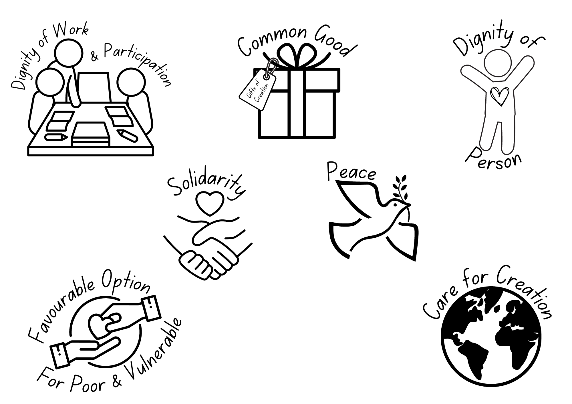 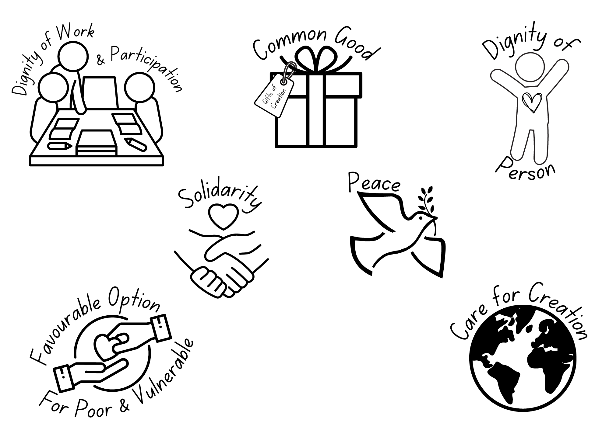 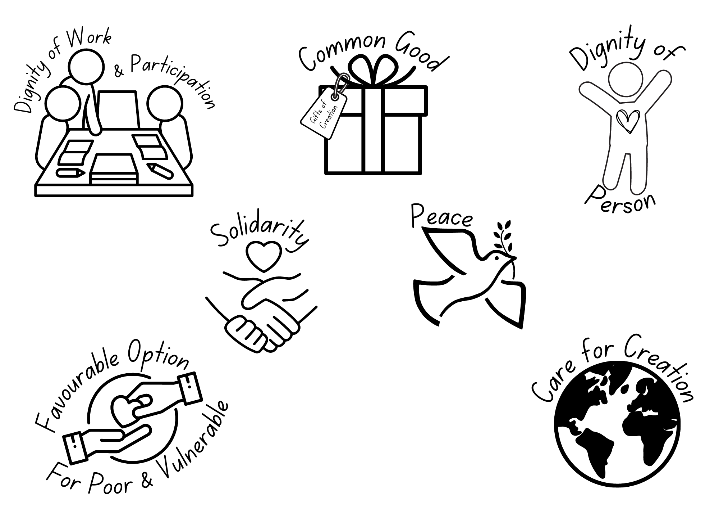 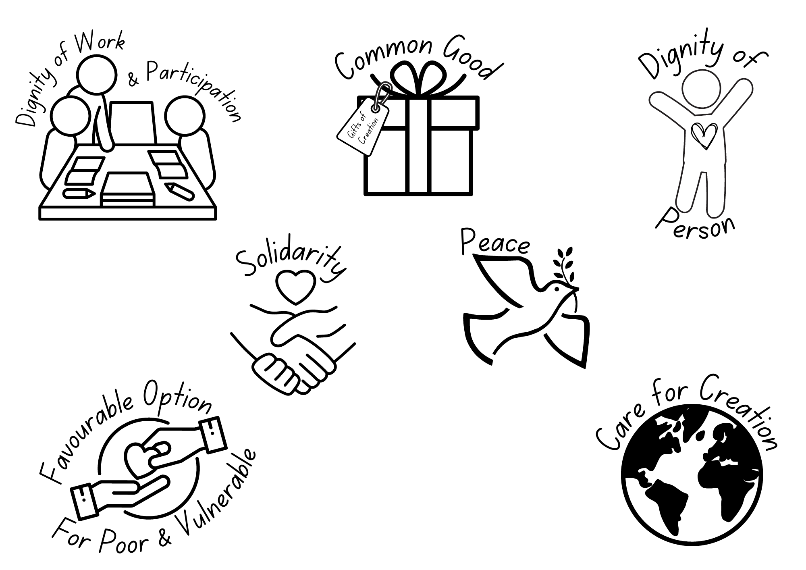 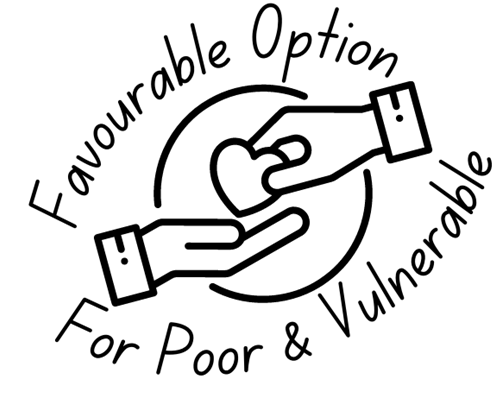 Year 10Paper 2: Superpower Relations and The Cold War(20% of GCSE)The origins of the Cold War, 1941-58,Cold War crises, 1958-70,The end of the Cold War, 1970-91Paper 2: Superpower Relations and The Cold War(20% of GCSE)The origins of the Cold War, 1941-58,Cold War crises, 1958-70,The end of the Cold War, 1970-91Paper 2: Superpower Relations and The Cold War(20% of GCSE)The origins of the Cold War, 1941-58,Cold War crises, 1958-70,The end of the Cold War, 1970-91Paper 2: Henry VIII and his Ministers(20 % of GCSE)Henry VIII and Wolsey, 1509-29, Henry VIII and Cromwell, 1529-40, The reformation and its impact, 1529-40Paper 2: Henry VIII and his Ministers(20 % of GCSE)Henry VIII and Wolsey, 1509-29, Henry VIII and Cromwell, 1529-40, The reformation and its impact, 1529-40Paper 2: Henry VIII and his Ministers(20 % of GCSE)Henry VIII and Wolsey, 1509-29, Henry VIII and Cromwell, 1529-40, The reformation and its impact, 1529-40Paper 2: Henry VIII and his Ministers(20 % of GCSE)Henry VIII and Wolsey, 1509-29, Henry VIII and Cromwell, 1529-40, The reformation and its impact, 1529-40Paper 1: Crime and Punishment(30% of GCSE)Crime and punishment in Medieval England c1000-c1500, Crime and punishment in Early Modern England c1500-1700.Paper 1: Crime and Punishment(30% of GCSE)Crime and punishment in Medieval England c1000-c1500, Crime and punishment in Early Modern England c1500-1700.Paper 1: Crime and Punishment(30% of GCSE)Crime and punishment in Medieval England c1000-c1500, Crime and punishment in Early Modern England c1500-1700.Paper 1: Crime and Punishment(30% of GCSE)Crime and punishment in Medieval England c1000-c1500, Crime and punishment in Early Modern England c1500-1700.Assessment:Past paper questions on Paper 2 & end of unit examinationAssessment:Past paper questions on Paper 2 & end of unit examinationAssessment:Past paper questions on Paper 2 & end of unit examinationAssessment:Past paper questions on Paper 2 & end of unit examinationAssessment:Past paper questions on Paper 2 & end of unit examinationAssessment:Past paper questions on Paper 2 & end of unit examinationAssessment:Past paper questions on Paper 2 & end of unit examinationAssessmentEnd of year examination (Paper 2)AssessmentEnd of year examination (Paper 2)AssessmentEnd of year examination (Paper 2)AssessmentEnd of year examination (Paper 2)Inclusion for AllVisuals e.g. Atomic Bomb, weaponsClips of Cold War events- e.g. Film 13 days. Timelines to promote sequence of eventsKey words defined in bookletsGrids and summary charts to clarify impact of events on Superpowers. Metacognition techniques to clarify assessment criteria and model part answers. Writing frames to assist extended writing tasks. Use of TA to work with SEND students as they prepare for the assessment/absent studentsChoice of task presentation to revise- podcasts, revision mindmaps, flashcardsTopic checklist which coded RAGLearning recap (5 key points) at the start of each lesson to develop working memory. Task checklist using short, simple phrases to support independence and organisation of work – regular Praise for task completionCartoon analysis to promoted understanding of contemporary Cold War sourcesKnowledge Organiser summariesFirefly tests to promote recall. Topic recall quiz (pre teaching associated for targeted students) to develop working memory and exam technique  Group activities to promote thinking skills and essay planning. Visuals e.g. Atomic Bomb, weaponsClips of Cold War events- e.g. Film 13 days. Timelines to promote sequence of eventsKey words defined in bookletsGrids and summary charts to clarify impact of events on Superpowers. Metacognition techniques to clarify assessment criteria and model part answers. Writing frames to assist extended writing tasks. Use of TA to work with SEND students as they prepare for the assessment/absent studentsChoice of task presentation to revise- podcasts, revision mindmaps, flashcardsTopic checklist which coded RAGLearning recap (5 key points) at the start of each lesson to develop working memory. Task checklist using short, simple phrases to support independence and organisation of work – regular Praise for task completionCartoon analysis to promoted understanding of contemporary Cold War sourcesKnowledge Organiser summariesFirefly tests to promote recall. Topic recall quiz (pre teaching associated for targeted students) to develop working memory and exam technique  Group activities to promote thinking skills and essay planning. Visuals e.g. Atomic Bomb, weaponsClips of Cold War events- e.g. Film 13 days. Timelines to promote sequence of eventsKey words defined in bookletsGrids and summary charts to clarify impact of events on Superpowers. Metacognition techniques to clarify assessment criteria and model part answers. Writing frames to assist extended writing tasks. Use of TA to work with SEND students as they prepare for the assessment/absent studentsChoice of task presentation to revise- podcasts, revision mindmaps, flashcardsTopic checklist which coded RAGLearning recap (5 key points) at the start of each lesson to develop working memory. Task checklist using short, simple phrases to support independence and organisation of work – regular Praise for task completionCartoon analysis to promoted understanding of contemporary Cold War sourcesKnowledge Organiser summariesFirefly tests to promote recall. Topic recall quiz (pre teaching associated for targeted students) to develop working memory and exam technique  Group activities to promote thinking skills and essay planning. Visuals e.g. Tudor family tree, Chain of beingClips- e.g. of Hampton Court Palace, Field of Cloth of GoldTimelines to promote sequence of eventsKey words defined in bookletsGrids and summary charts to plan out extended writingMetacognition techniques to clarify assessment criteria and model part answers. Writing frames to assist extended writing tasks. Use of TA to work with SEND students as they prepare for the assessment/absent studentsChoice of task presentation to revise- podcasts, revision mindmaps, flashcardsTopic checklist which are coded RAGLearning recap (5 key points) at the start of each lesson to develop working memory. Task checklist using short, simple phrases to support independence and organisation of work – regular Praise for task completionContemporary sources analysed on Wolsey’s personality. Knowledge Organiser summariesFirefly tests to promote recall. Topic recall quiz (pre teaching associated for targeted students) to develop working memory and exam technique  Group activities to promote thinking skills and essay planning. Visuals e.g. Tudor family tree, Chain of beingClips- e.g. of Hampton Court Palace, Field of Cloth of GoldTimelines to promote sequence of eventsKey words defined in bookletsGrids and summary charts to plan out extended writingMetacognition techniques to clarify assessment criteria and model part answers. Writing frames to assist extended writing tasks. Use of TA to work with SEND students as they prepare for the assessment/absent studentsChoice of task presentation to revise- podcasts, revision mindmaps, flashcardsTopic checklist which are coded RAGLearning recap (5 key points) at the start of each lesson to develop working memory. Task checklist using short, simple phrases to support independence and organisation of work – regular Praise for task completionContemporary sources analysed on Wolsey’s personality. Knowledge Organiser summariesFirefly tests to promote recall. Topic recall quiz (pre teaching associated for targeted students) to develop working memory and exam technique  Group activities to promote thinking skills and essay planning. Visuals e.g. Tudor family tree, Chain of beingClips- e.g. of Hampton Court Palace, Field of Cloth of GoldTimelines to promote sequence of eventsKey words defined in bookletsGrids and summary charts to plan out extended writingMetacognition techniques to clarify assessment criteria and model part answers. Writing frames to assist extended writing tasks. Use of TA to work with SEND students as they prepare for the assessment/absent studentsChoice of task presentation to revise- podcasts, revision mindmaps, flashcardsTopic checklist which are coded RAGLearning recap (5 key points) at the start of each lesson to develop working memory. Task checklist using short, simple phrases to support independence and organisation of work – regular Praise for task completionContemporary sources analysed on Wolsey’s personality. Knowledge Organiser summariesFirefly tests to promote recall. Topic recall quiz (pre teaching associated for targeted students) to develop working memory and exam technique  Group activities to promote thinking skills and essay planning. Visuals e.g. Tudor family tree, Chain of beingClips- e.g. of Hampton Court Palace, Field of Cloth of GoldTimelines to promote sequence of eventsKey words defined in bookletsGrids and summary charts to plan out extended writingMetacognition techniques to clarify assessment criteria and model part answers. Writing frames to assist extended writing tasks. Use of TA to work with SEND students as they prepare for the assessment/absent studentsChoice of task presentation to revise- podcasts, revision mindmaps, flashcardsTopic checklist which are coded RAGLearning recap (5 key points) at the start of each lesson to develop working memory. Task checklist using short, simple phrases to support independence and organisation of work – regular Praise for task completionContemporary sources analysed on Wolsey’s personality. Knowledge Organiser summariesFirefly tests to promote recall. Topic recall quiz (pre teaching associated for targeted students) to develop working memory and exam technique  Group activities to promote thinking skills and essay planning. Visuals e.g. Punishments, Policing and CrimeTimelines to compare crimes throughout the agesKey words defined in bookletsGrids and summary charts to recall prior learning. Metacognition techniques to clarify assessment criteria and model part answers. Writing frames to assist with extended writing tasks. Use of TA to work with SEND students as they prepare for the assessment/absent studentsChoice of task presentation to revise- podcasts, revision mindmaps, flashcardsTopic checklist which coded RAGLearning recap (5 key points) at the start of each lesson to develop working memory. Task checklist using short, simple phrases to support independence and organisation of work – regular Praise for task completionKnowledge Organiser summariesFirefly tests to promote recall. Topic recall quiz (pre teaching associated for targeted students) to develop working memory and exam technique  Group activities to promote thinking skills and essay planning. Visuals e.g. Punishments, Policing and CrimeTimelines to compare crimes throughout the agesKey words defined in bookletsGrids and summary charts to recall prior learning. Metacognition techniques to clarify assessment criteria and model part answers. Writing frames to assist with extended writing tasks. Use of TA to work with SEND students as they prepare for the assessment/absent studentsChoice of task presentation to revise- podcasts, revision mindmaps, flashcardsTopic checklist which coded RAGLearning recap (5 key points) at the start of each lesson to develop working memory. Task checklist using short, simple phrases to support independence and organisation of work – regular Praise for task completionKnowledge Organiser summariesFirefly tests to promote recall. Topic recall quiz (pre teaching associated for targeted students) to develop working memory and exam technique  Group activities to promote thinking skills and essay planning. Visuals e.g. Punishments, Policing and CrimeTimelines to compare crimes throughout the agesKey words defined in bookletsGrids and summary charts to recall prior learning. Metacognition techniques to clarify assessment criteria and model part answers. Writing frames to assist with extended writing tasks. Use of TA to work with SEND students as they prepare for the assessment/absent studentsChoice of task presentation to revise- podcasts, revision mindmaps, flashcardsTopic checklist which coded RAGLearning recap (5 key points) at the start of each lesson to develop working memory. Task checklist using short, simple phrases to support independence and organisation of work – regular Praise for task completionKnowledge Organiser summariesFirefly tests to promote recall. Topic recall quiz (pre teaching associated for targeted students) to develop working memory and exam technique  Group activities to promote thinking skills and essay planning. Visuals e.g. Punishments, Policing and CrimeTimelines to compare crimes throughout the agesKey words defined in bookletsGrids and summary charts to recall prior learning. Metacognition techniques to clarify assessment criteria and model part answers. Writing frames to assist with extended writing tasks. Use of TA to work with SEND students as they prepare for the assessment/absent studentsChoice of task presentation to revise- podcasts, revision mindmaps, flashcardsTopic checklist which coded RAGLearning recap (5 key points) at the start of each lesson to develop working memory. Task checklist using short, simple phrases to support independence and organisation of work – regular Praise for task completionKnowledge Organiser summariesFirefly tests to promote recall. Topic recall quiz (pre teaching associated for targeted students) to develop working memory and exam technique  Group activities to promote thinking skills and essay planning. CST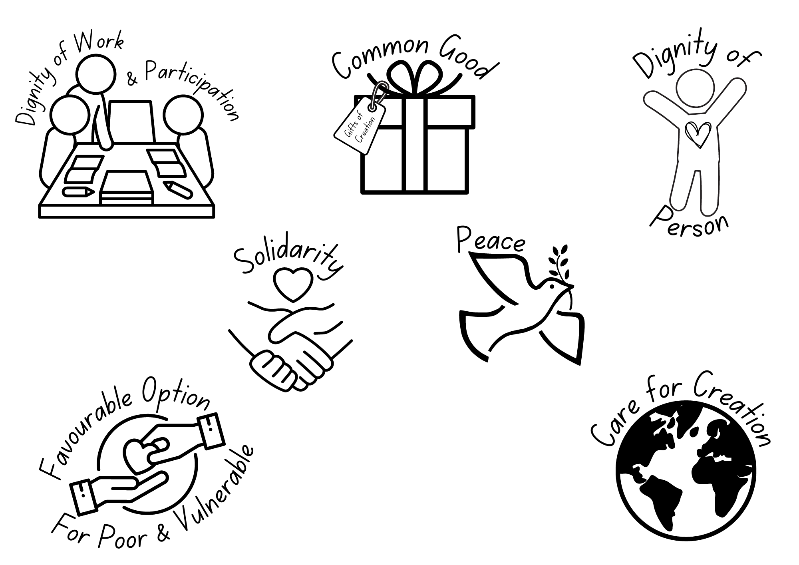 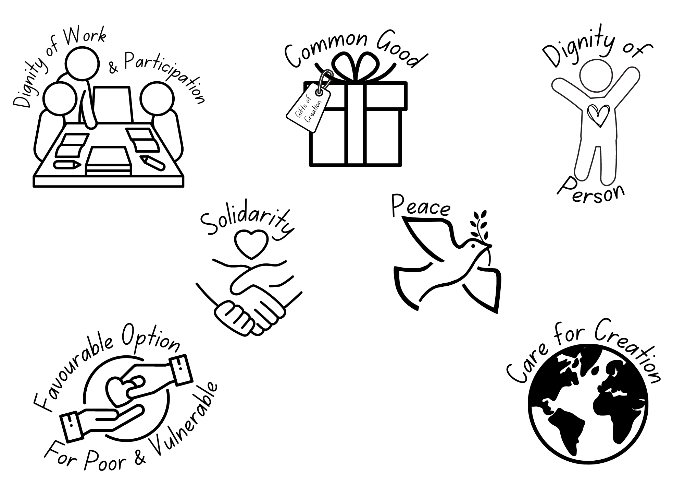 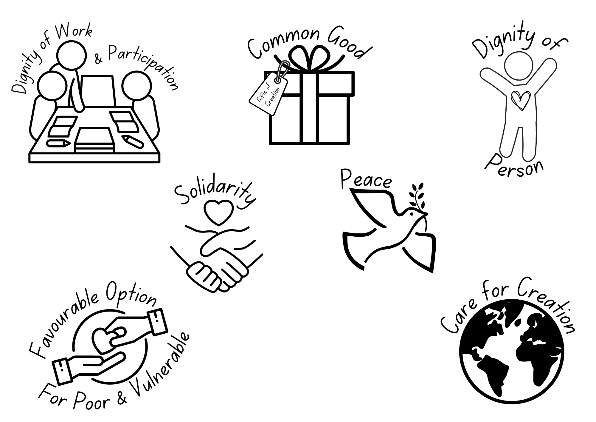 Year 11Paper 1: Crime and Punishment(30% of GCSE). Crime and punishment in eighteenth  and nineteenth century Britain c1700-1900,  Crime and punishment in modern Britain c1900-present, Whitechapel c1870-1900; Crime, policing and the inner cityPaper 3: Weimar and Nazi Germany (30% of GCSE)Hitler’s rise to power, 1919-33, Nazi control and dictatorship,1933-39, Life in Nazi Germany, 1933-39FINAL REVISIONFinal preparations for the external examinationsFINAL REVISIONFinal preparations for the external examinationsAssessment:Past paper questions on Paper 3 & end of unit examinationAssessment:Past paper questions on Paper 1 & end of unit examinationAssessment: Range of past paper questions from Papers 1-3Assessment: Range of past paper questions from Papers 1-3Inclus-ion for AllVisuals e.g. Crime, Punishment, PolicingClips- e.g. Derek Bentley filmTimelines to promote sequence of eventsKey words defined in bookletsGrids and summary charts to compare and contrast periodsMetacognition techniques to clarify assessment criteria and model part answers. Writing frames to assist extended writing tasks. Use of TA to work with SEND students and absent studentsChoice of task presentation to revise- podcasts, revision mindmaps, flashcardsTopic checklist which is coded RAGLearning recap (5 key points) at the start of each lesson to develop working memory. Task checklist using short, simple phrases to support independence and organisation of work – regular Praise for task completionContemporary sources usedKnowledge Organiser summariesFirefly tests to promote recall. Topic recall quiz  to develop working memory and exam technique  Group activities to promote thinking skillsBooklets adapted for different needs- e.g. on coloured paper, enlarged by Visual impaired unitVisuals e.g. hyperinflation, Maps of impact of Treaty of VersaillesClips- e.g. Rise of EvilTimelines to promote sequence of eventsKey words defined in bookletsGrids and summary charts to plan out extended writingMetacognition techniques to clarify assessment criteria and model part answers. Writing frames to assist extended writing tasks. Use of TA to work with SEND students as they prepare for the assessment/absent studentsChoice of task presentation to revise- podcasts, revision mindmaps, flashcardsTopic checklist which coded RAGLearning recap (5 key points) at the start of each lesson to develop working memory. Task checklist using short, simple phrases to support independence and organisation of work – regular Praise for task completionContemporary sources analysed on Wolsey’s personality. Knowledge Organiser summariesFirefly tests to promote recall. Topic recall quiz (pre teaching associated for targeted students) to develop working memory and exam technique  Group activities to promote thinking skills and essay planning. Booklets adapted for different needs- e.g. on coloured paper, enlarged by Visual impaired unitVisuals e.g. hyperinflation, Maps of impact of Treaty of VersaillesClips- e.g. Rise of EvilTimelines to promote sequence of eventsKey words defined in bookletsGrids and summary charts to plan out extended writingMetacognition techniques to clarify assessment criteria and model part answers. Writing frames to assist extended writing tasks. Use of TA to work with SEND students as they prepare for the assessment/absent studentsChoice of task presentation to revise- podcasts, revision mindmaps, flashcardsTopic checklist which coded RAGLearning recap (5 key points) at the start of each lesson to develop working memory. Task checklist using short, simple phrases to support independence and organisation of work – regular Praise for task completionContemporary sources analysed on Wolsey’s personality. Knowledge Organiser summariesFirefly tests to promote recall. Topic recall quiz (pre teaching associated for targeted students) to develop working memory and exam technique  Group activities to promote thinking skills and essay planning. Booklets adapted for different needs- e.g. on coloured paper, enlarged by Visual impaired unitModel answers- past student responsesVisualiser used to demonstrate metacognitionWalk through examinations to demonstrate timings, examination techniqueRecall quizzes to help with working memoryPast paper questionsBooklets adapted for different needs- e.g. on coloured paper, enlarged by Visual impaired unitSample questions set and marked to build confidenceRevision sessions in class and after school. Model answers- past student responsesVisualiser used to demonstrate metacognitionWalk through examinations to demonstrate timings, examination techniqueRecall quizzes to help with working memoryPast paper questionsBooklets adapted for different needs- e.g. on coloured paper, enlarged by Visual impaired unitSample questions set and marked to build confidenceRevision sessions in class and after school. CST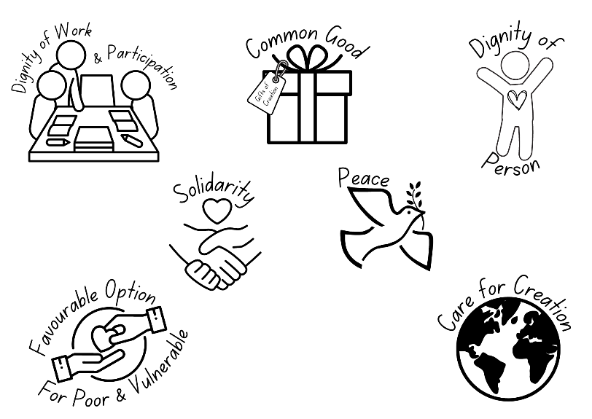 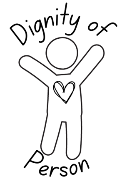 Year 12Unit Y113 Britain 1930-1997 (25%)Unit Y219 Russia 1894-1941 (15%) & Unit Y314 German Nationalism 1789-1919 (40%)Assessment:Past paper questions & end of unit examinationAssessment:Past paper questions & end of unit examinationInclusion for AllVisuals used to aid understanding- e.g. Mediterranean strategy, Dresden bombingsClips of Churchill’s speeches- e.g. Darkest Hour filmTimelines to promote sequence of events- Hitler’s steps to warRevision wheels and summary chartsMetacognition techniques to clarify assessment criteria and model part answers. Writing frames to assist extended writing tasks for sources questionsChoice of task presentation to revise- podcasts, revision mindmaps, flashcardsTopic checklist Feedback sheet to record assessment marks and feedbackLearning recap (5 key points) at the start of each lesson to develop working memory. Task checklist using short, simple phrases to support independence and organisation of work – regular Praise for task completionCartoon analysis to promote understanding of contemporary sourcesRevision books and summaries available and issued free of charge to PP studentsFirefly tests to promote recall. Course textbook to promote wider reading. Topic recall quiz (pre teaching associated for targeted students) to develop working memory and exam technique  Group activities to promote thinking skills and essay planning. Course textbook to promote wider readingVisuals used to aid understanding- e.g. Russian society under TsarClips- e.g. RevolutionsTimelines to promote sequence of eventsRevision wheels and summary chartsMetacognition techniques to clarify assessment criteria and model part answers. Writing framesChoice of task presentation to revise- podcasts, revision mindmaps, flashcardsTopic checklist Feedback sheet to record assessment marks and feedbackLearning recap (5 key points) at the start of each lesson to develop working memory. Task checklist using short, simple phrases to support independence and organisation of work – regular Praise for task completionCartoon analysis to promote understanding of contemporary sourcesRevision books available and issued free of charge to PP studentsCourse textbook to promote wider readingFirefly tests to promote recall. Topic recall quiz (pre teaching associated for targeted students) to develop working memory and exam technique  Group activities to promote thinking skills and essay planning. CST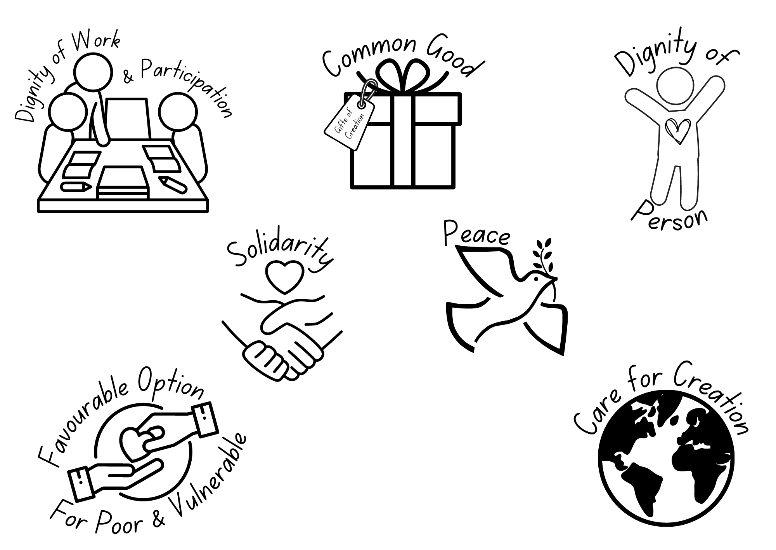 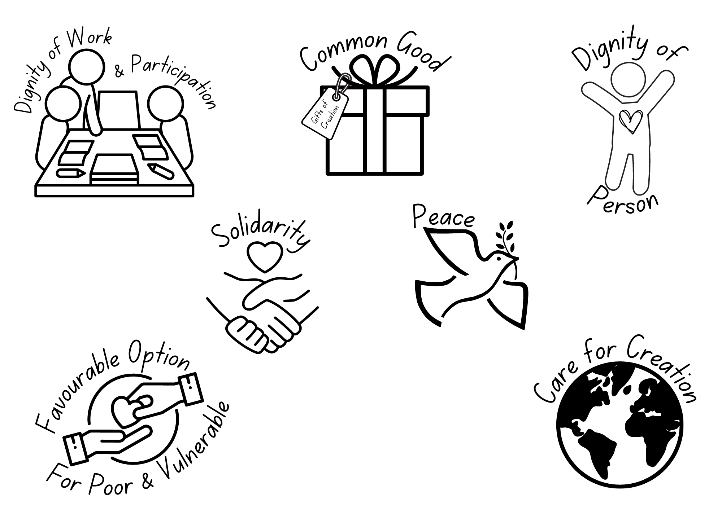 Year 13Unit Y100 Topic Based Essay (20%)Unit Y314 German Nationalism 1789-1919 (40%)Assessment:Final piece submitted to examination board. Assessment:Past paper questions & end of unit examinationInclusion for AllPre-teaching of coursework requirements using OCR coursework booklets. Examples of coursework issued to students to visualise final piecePlanning of coursework questionHistoriography taught as a conceptMark scheme analysed to clarify assessment criteria. Referencing explained and demonstrated live  Choice of task- students have a free choice of topic, helping levels of engagement and enjoymentDrafts submitted and generic feedback givenTask checklist using short, simple phrases to support independence and organisation of work – regular Praise for task completionCartoon analysis to promote understanding of contemporary sources and how to gain marks on analysing primary sources2-3 Coursework books issued to all students and access to ICT in all lessonsReminders of A01-3 taught at key times  Topic recall quiz (pre teaching associated for targeted students) to develop working memory and exam technique  Group activities to promote thinking skills and essay planning in the early stagesVisuals used to aid understanding- e.g. mapsClips to bring subject to lifeTimelines to promote sequence of eventsRevision wheels and summary charts to allow synoptic analysisMetacognition techniques to clarify assessment criteria and model part answers. Writing framesChoice of task presentation to revise- podcasts, revision mindmaps, flashcardsTopic checklist Feedback sheet to record assessment marks and feedbackLearning recap (5 key points) at the start of each lesson to develop working memory. Task checklist using short, simple phrases to support independence and organisation of work – regular Praise for task completionRange of Historians views analysed Revision books available and issued free of charge to PP studentsCourse textbook to promote wider readingFirefly tests to promote recall. Topic recall quiz (pre teaching associated for targeted students) to develop working memory and exam technique  Group activities to promote thinking skills and essay planning. CST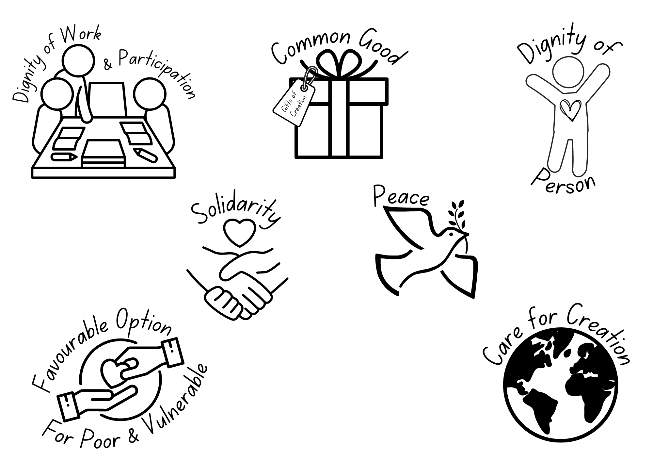 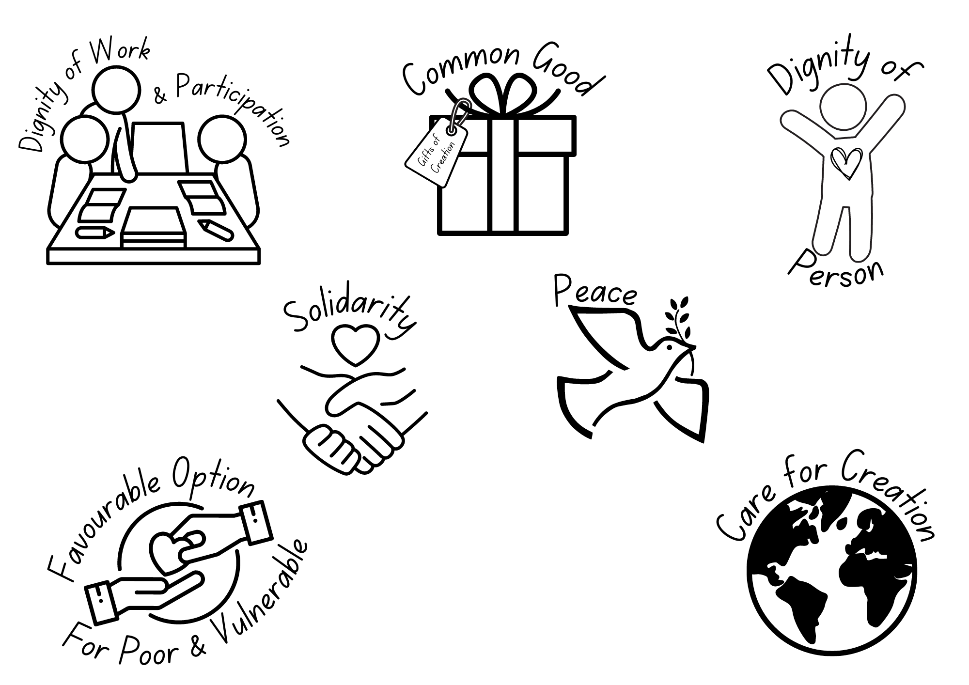 